LCAS 2015 Team Registration Entry Form: 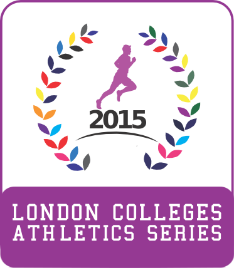 Tooting Bec 21st MarchWelcome to LCAS 2015! The following events are scheduled for the first athletics meet: 100m, 200m, 400m, 800m, 1500, 3000m, 5000m, 10 000m, 3000m SC, 100mH, 110mH, 400mH, 4x100m, 4x400m, TJ, LJ, HJ, Shot-Put, Javelin. Once complete, email this form to: entries@london-athletics.com.Individual EventsEach row corresponds with an athlete in one event. If an athlete is entering multiple events, please use multiple rows.Relay Events4 X 400m4 X 100mNote: Each event costs £4 per entry per person, with a relay team costing £12 total. University:Captain/Chairman name:Captain/Chairman email:Captain/Chairman phone:NameGender (M/F)EventPB with link (if applicable) / expected timeTotal number of entries:NameNameNameNameExpected time A-String Men:B-String Men:A-String Women:B-String Women:NameNameNameNameExpected time A-String Men:B-String Men:A-String Women:B-String Women:Total number of entries in individual eventsX £4Total number of relay teamsX £12Total Entry Fee: